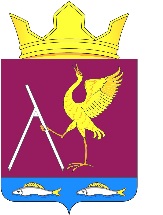 РОССИЙСКАЯ   ФЕДЕРАЦИЯАДМИНИСТРАЦИЯ  МИХАЙЛОВСКОГО  СЕЛЬСОВЕТАУЖУРСКОГО РАЙОНАКРАСНОЯРСКОГО  КРАЯПОСТАНОВЛЕНИЕОб организации сбора, транспортирования, обработки, утилизации, обезвреживания и размещения отработанных ртутьсодержащих ламп на территории Михайловского сельсовета В соответствии с Федеральным законом от 06.10.2003 № 131-ФЗ «Об общих принципах организации местного самоуправления в Российской Федерации», ст. 7, 10 Федерального закона от 10.01.2002 № 7-ФЗ «Об охране окружающей среды», ст. 8, 13 Федерального закона от 24.06.1998 № 89-ФЗ «Об отходах производства и потребления», Постановление Правительства РФ от 28.12.2020 № 2314 «Об утверждении Правил обращения с отходами производства и потребления в части осветительных устройств, электрических ламп, ненадлежащие сбор, накопление, использование, обезвреживание, транспортирование и размещение которых может повлечь причинение вреда жизни, здоровью граждан, вреда животным, растениям и окружающей среде», в соответствии с Уставом Михайловского сельсовета Ужурского района Красноярского края, ПОСТАНОВЛЯЮ:1. Определить местом первичного сбора отработанных ртутьсодержащих ламп в муниципальном образовании Михайловский сельсовет -  здание администрации Михайловского сельсовета, расположенное по адресу: Красноярский край, Ужурский район, с. Михайловка, ул. Тимирязева, 5б.2. Назначить ответственным лицом за обращение с отработанными ртутьсодержащими лампами специалиста первой категории (Васильева Т.В).3. Утвердить Порядок организации сбора, транспортирования, обработки, утилизации, обезвреживания и размещения отработанных ртутьсодержащих ламп на территории Михайловского сельсовета (далее - Порядок) (приложение № 1).4. Постановление вступает в силу с момента подписания.5. Контроль за исполнением настоящего постановления оставляю за собой.Глава сельсовета                                                                                    В.Г. ПауковПриложение № 1к проекту постановленияот «___» ________ 2023г. №Порядок организации сбора, транспортирования, обработки, утилизации, обезвреживания и размещения отработанных ртутьсодержащих ламп на территории Михайловского сельсовета1. Общие положения1.1. Порядок организации сбора, транспортирования, обработки, утилизации, обезвреживания и размещения отработанных ртутьсодержащих ламп на территории Михайловского сельсовета (далее - Порядок) разработан в целях предотвращения неблагоприятного воздействия на здоровье граждан и окружающую среду отработанных ртутьсодержащих ламп путем организации их сбора.1.2. Настоящий Порядок разработан в соответствии с Федеральным законом от 24.06.1998 № 89-ФЗ «Об отходах производства и потребления» в части осветительных устройств, электрических ламп, ненадлежащие сбор, транспортирование, обработка, утилизация, обезвреживание и размещение которых может повлечь причинение вреда жизни, здоровью граждан, вреда животным, растениям и окружающей среде.1.3. Правила, установленные настоящим Порядком, являются обязательными для исполнения юридическими лицами независимо от организационно-правовых форм и форм собственности, индивидуальными предпринимателями, осуществляющими свою деятельность на территории наименование муниципального образования, имеющим лицензии на осуществление деятельности по сбору, транспортированию, обработке, утилизации, обезвреживанию, размещению отходов I - IV классов опасности, физическими лицами, проживающими на территории наименование муниципального образования.2. Организация сбора и накопления отработанныхртутьсодержащих ламп2.1. Сбору в соответствии с настоящим Порядком подлежат осветительные устройства и электрические лампы с ртутным заполнением и содержанием ртути не менее 0,01 процента, выведенные из эксплуатации и подлежащие утилизации.2.2. Юридические лица и индивидуальные предприниматели, эксплуатирующие осветительные устройства и электрические лампы с ртутным заполнением, должны вести постоянный учет получаемых и отработанных ртутьсодержащих ламп.2.3. Юридические лица и индивидуальные предприниматели, осуществляющие сбор, транспортирование, обработку, утилизацию, обезвреживание и размещение отходов I - IV классов опасности, осуществляют накопление отработанных ртутьсодержащих ламп, разрабатывают инструкции по организации сбора, транспортирования, обработки, утилизации, обезвреживания и размещения отработанных ртутьсодержащих ламп применительно к конкретным условиям и назначают в установленном порядке ответственных лиц за обращение с указанными отходами.2.4. На территории Михайловского сельсовета запрещается складирование ртутьсодержащих отходов в контейнеры и мусоросборники, предназначенные для твердых бытовых отходов.2.5. Потребители - физические лица не вправе осуществлять временное хранение (накопление) отработанных ртутьсодержащих ламп.2.6. На территории Михайловского сельсовета потребители - физические лица должны производить сдачу отработанных ртутьсодержащих ламп юридическим лицам или индивидуальным предпринимателям, принявшим на себя обязательства по организации накопления отработанных ртутьсодержащих ламп в целях их дальнейшей сдачи для утилизации организациям, имеющим лицензии на осуществление деятельности по сбору, транспортированию, обработке, утилизации, обезвреживанию и размещению отходов I - IV классов опасности (далее - специализированные организации). 2.7. Накопление отработанных ртутьсодержащих ламп должно производиться в соответствии с Федеральным законом от 24.06.1998             № 89-ФЗ «Об отходах производства и потребления» и Постановлением Правительства Российской Федерации от 03.09.2010 № 681 «Об утверждении правил обращения с отходами производства и потребления в части осветительных устройств, электрических ламп, ненадлежащие сбор, накопление, использование, обезвреживание, транспортирование и размещение которых может повлечь причинение вреда жизни, здоровью граждан, вреда животным, растениям и окружающей среде».2.8. Юридические лица и индивидуальные предприниматели заключают договоры со специализированными организациями, имеющими лицензию на сбор, транспортирование, обработку, утилизацию, обезвреживание и размещение отходов I - IV классов опасности.2.9. Накопление отработанных ртутьсодержащих ламп производится отдельно от других видов отходов с использованием специальной тары.2.10. Хранение отработанных ртутьсодержащих ламп производится в специально выделенном для этой цели помещении, защищенном от химически агрессивных веществ, атмосферных осадков, поверхностных и грунтовых вод, а также в местах, исключающих повреждение тары.2.11. Не допускается совместное хранение поврежденных и неповрежденных ртутьсодержащих ламп.2.12. Не допускается самостоятельное обезвреживание, использование, транспортирование и размещение отработанных ртутьсодержащих ламп потребителями.2.13. Сбор, транспортирование, обработка, утилизация, обезвреживание и размещение отработанных ртутьсодержащих ламп на территории Михайловского сельсовета должны осуществляться специализированной организацией путем заключения соответствующих договоров на оказание услуг по сбору, транспортированию, обработке, утилизации, обезвреживанию и размещению ртутьсодержащих отходов.3. Информирование населения3.1. Информирование о порядке сбора, транспортирования, обработки, утилизации, обезвреживания и размещения отработанных ртутьсодержащих ламп осуществляется администрацией Михайловского сельсовета.3.2. Информация о порядке сбора, транспортирования, обработки, утилизации, обезвреживания и размещения отработанных ртутьсодержащих ламп публикуется в газете «Михайловский вестник», на официальном сайте Михайловского сельсовета в информационно-телекоммуникационной сети Интернет.3.3. Размещению подлежит следующая информация:- порядок организации сбора, транспортирования, обработки, утилизации, обезвреживания и размещения отработанных ртутьсодержащих ламп;- перечень специализированных организаций, осуществляющих сбор, транспортирование, обработку, утилизацию, обезвреживание и размещение ртутьсодержащих отходов, проведение демеркуризационных мероприятий, с указанием места нахождения и контактных телефонов;- места и условия приема отработанных ртутьсодержащих ламп;- стоимость услуг по приему отработанных ртутьсодержащих ламп.3.4. Обращения населения, руководителей предприятий, организаций по организации сбора, транспортирования, обработки, утилизации, обезвреживания и размещения отработанных ртутьсодержащих ламп принимаются администрацией Михайловского сельсовета.4. Ответственность за нарушение правил обращенияс отработанными ртутьсодержащими лампами4.1. Контроль за соблюдением требований в области обращения с отработанными ртутьсодержащих лампами осуществляется администрацией Михайловского сельсовета.4.2. За нарушение правил обращения с отработанными ртутьсодержащими лампами потребители несут ответственность в соответствии с действующим законодательством Российской Федерации.00.00.2023с. МихайловкаПроект